附件1 考生端：APP报名&考试操作流程示例报名阶段应用市场搜索“美育天球”，下载安装APP。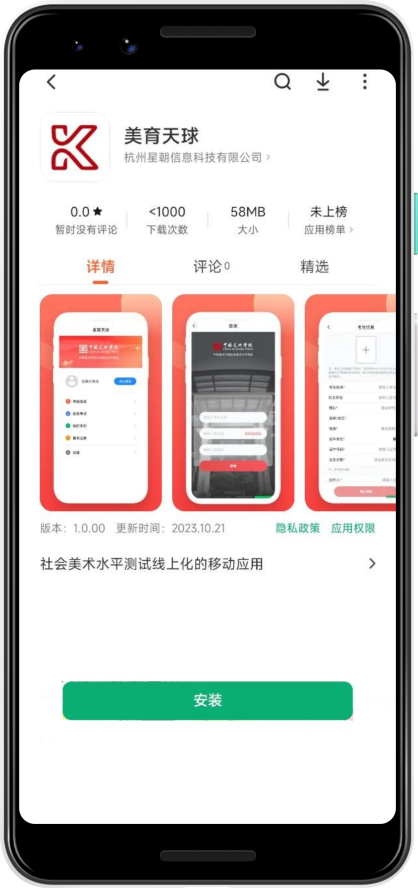 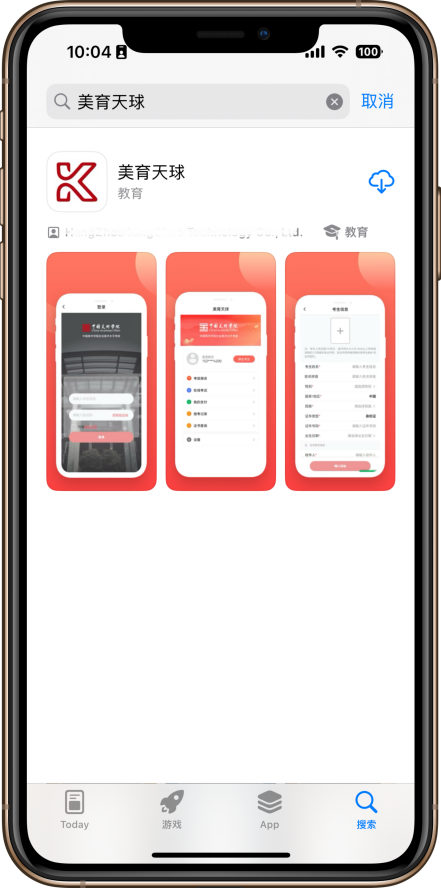 进入“美育天球”APP，完成登录。在首页点击【点击登录】按钮进行登录。在登录页面，输入正确手机号并勾选“隐私协议”，点击获取验证码，输入正确验证码后再点击【登录】。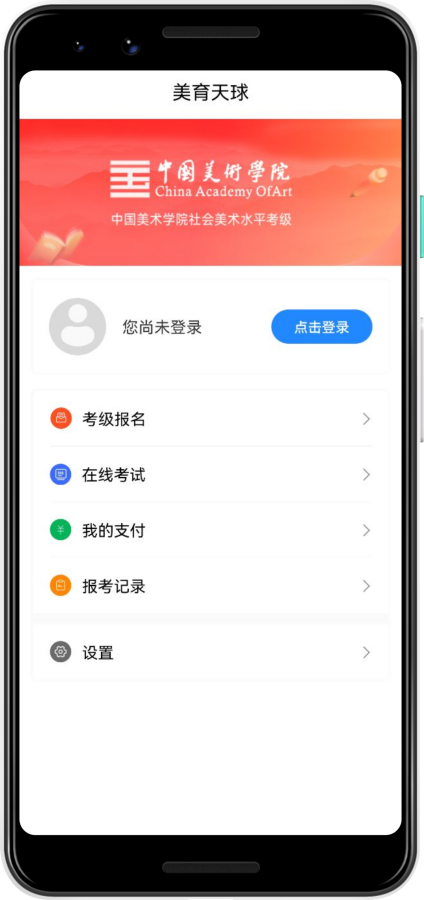 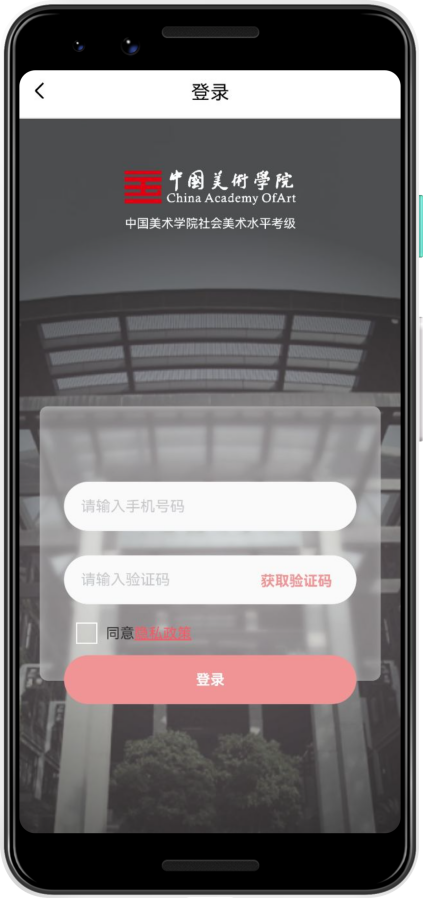 绑定考生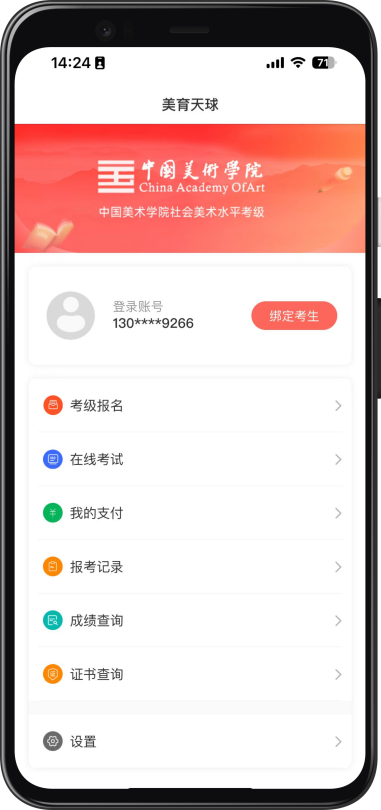 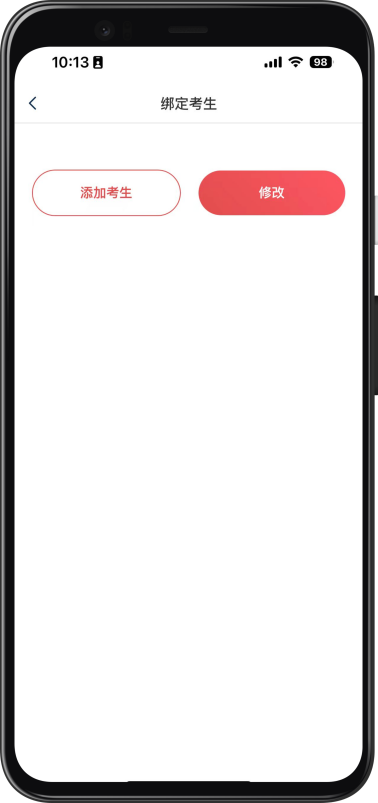 点击【绑定考生】进入绑定考生页面。点击【添加考生】输入以下考生信息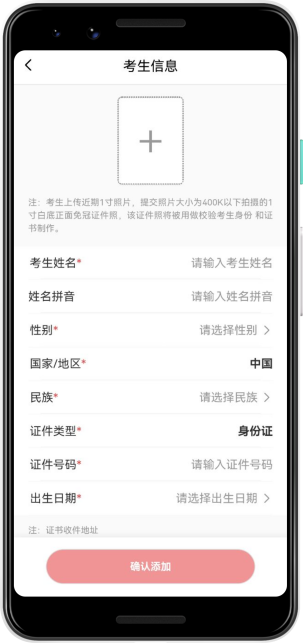 考生图片：需要按要求添加考生照片考生姓名：输入考生姓名姓名拼音：输入姓名拼音性别：选择性别国家/地区：选择国家地区（默认中国）民族：选择民族（默认汉族）证件类型：默认身份证证件号码：输入正确的证件号码出生日期：默认根据证件号码自动识别出生日期，可更改收件人：出入收件人的名称手机号码：输入手机号码，默认使用登录手机号，可更改邮箱地址：输入电子邮箱地址，可更改地区：选择所在地区详细地址：输入详细的收件地址说明：考级证书、证书收件相关信息将根据输入的考生信息和收件信息相关联3、点击【确认添加】，完成添加考生。报名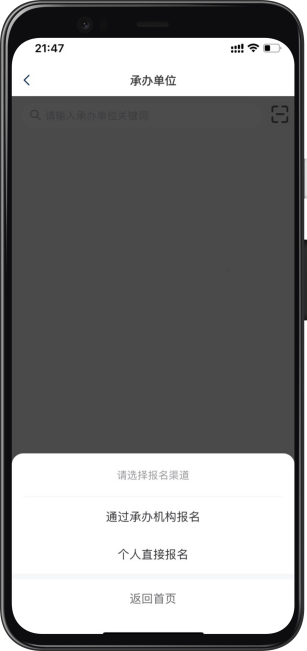 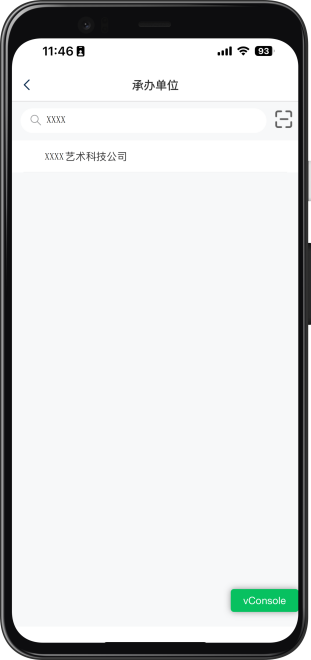 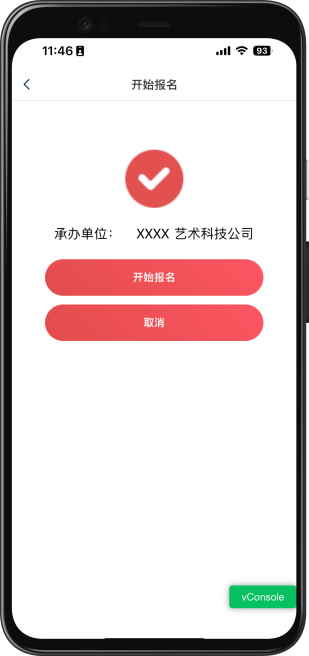 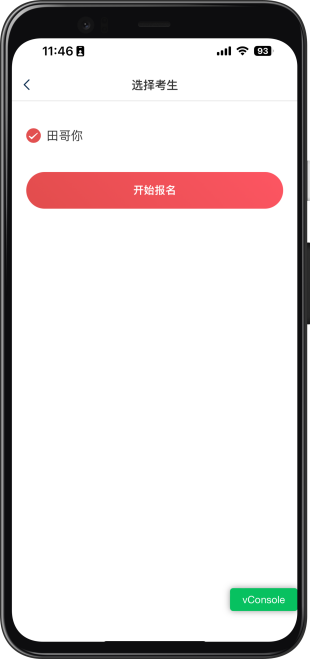 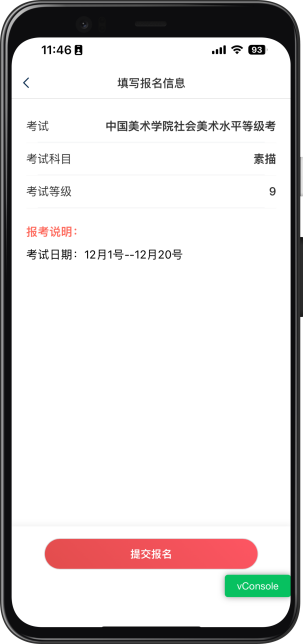 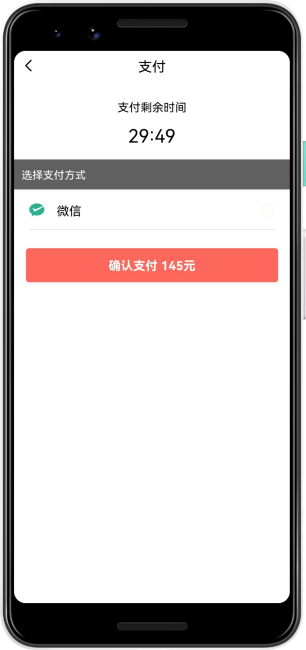 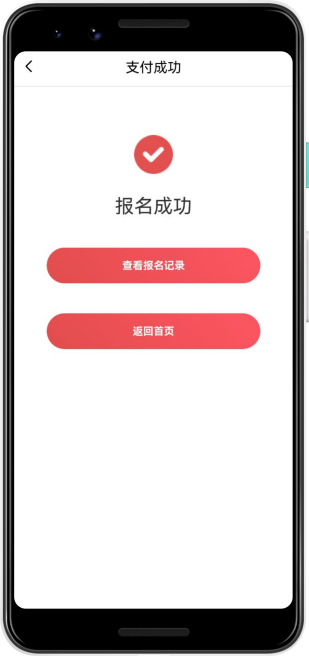 选择报名渠道→选择考生→选择考试→选择科目→选择等级→提交报名选择报名渠道，如果是个人报名，选择【个人直接报名】如果是通过机构报名，须先选择承办单位，可输入名字搜索或者扫描承办单位提供的二维码，选中承办单位后，点击【开始报名】。选择已绑定的考生考试：选择考级考试考试科目：选择考试科目考试等级：选择等级选择完成后点击【提交报名】谨慎选择报考信息后，在规定时间内完成报名考务费支付，考务费收取仅支持微信支付，请提前保障账户余额充足。完成支付，完成报名。报考记录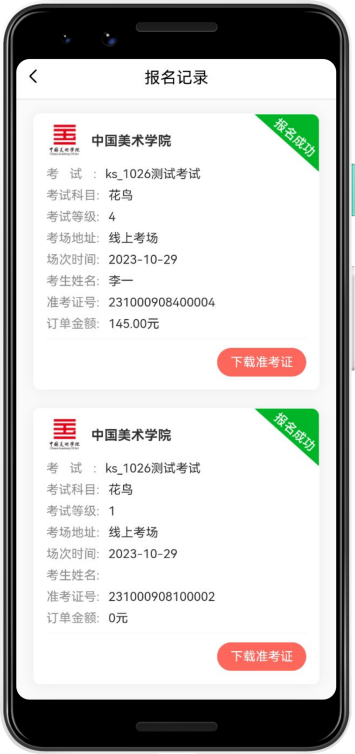 查看报考记录考生可在【报名成功页】点击【查看报考记录】或在【首页】—【报考记录】查看所报考试信息。下载准考证报名成功后，考生可在准考证打印时间内，进入【首页】—【报考记录】中复制打印链接，下载打印准考证。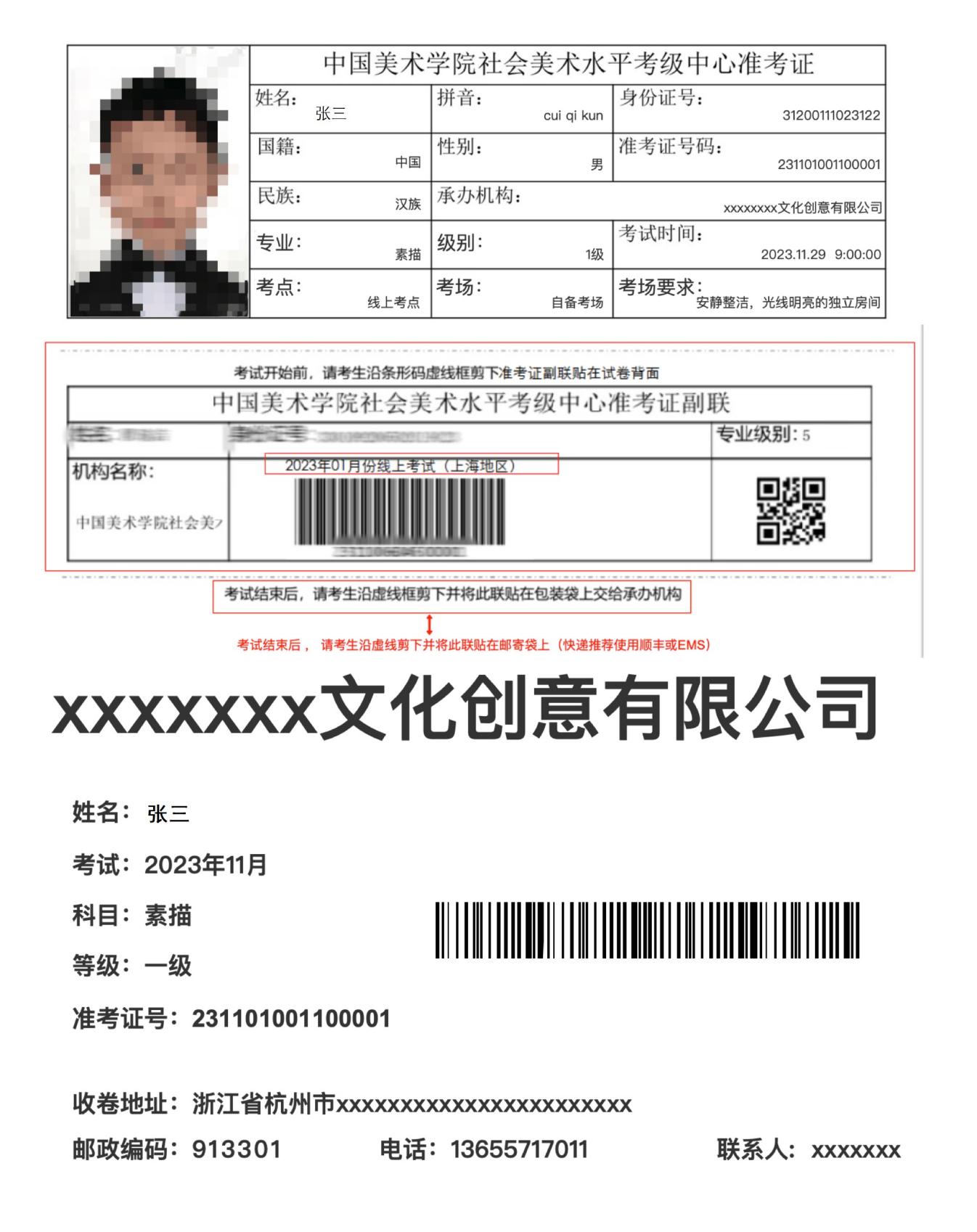 网络考试阶段一、考前准备1.考试前须熟悉中国美术学院社会艺术水平考级中心发布的《中国美术学院社会艺术水平考级线上考试报考简章》。2.考试前须熟悉《考生端：APP报名&考试操作流程示例》及《考生须知》。3.考试前准备一部智能手机，用于操作网络考试。4.手机支架、电源线、接线板、充电宝等辅助设备备用。5.剪刀、胶棒（用于剪下准考证条形码并粘贴在试卷背面，如下图所示）、包装试卷用品（用于密封试卷并邮寄，寄送地址在准考证上查看）。注：考生须提前准备不小于4开（57.5cm*45cm）的试卷包装密封塑料袋。6.考生须提前自备好考试过程中需要的工具。7.考试前需退出手机中除“美育天球”以外的所有后台程序。二、纸张、其他材料及考场要求1.考前纸张自备，并提前按要求将准考证副联二维码粘贴在试卷背面。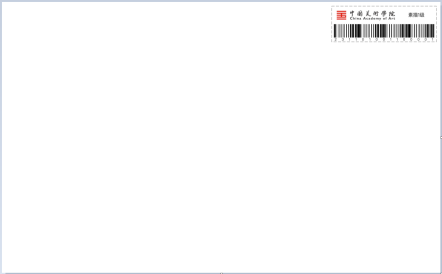 2.考试空间（考场）要求（1）选择安静整洁、光线明亮的独立房间作为考场，房间内避免出现与考试内容相关的信息（含文字、图片、音频、视频等）。 （2）*视频拍摄及机位摆放示意图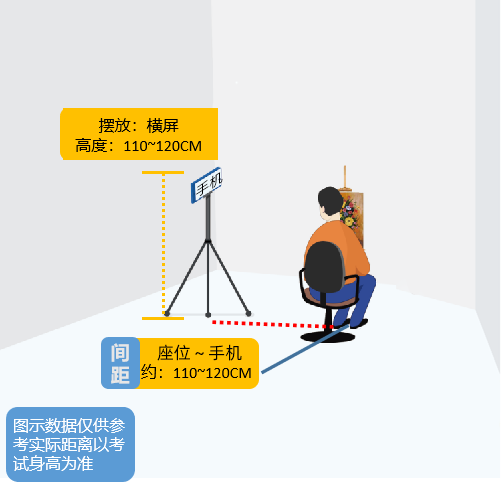 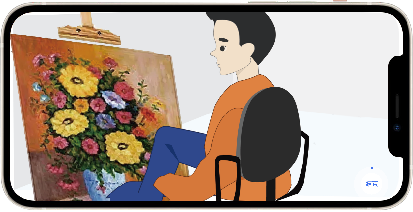 （3）考试设备及网络要求①所有考生须提前准备好智能手机，手机须保证至少5G的剩余可用存储空间，以保证在考试过程中不会发生因为手机存储空间不足导致录制中断、录制内容丢失的情况。②保持手机电量充足，必须准备好电源和移动电源，确保在考试过程中不会出现因为手机电量过低自动关机、录制内容丢失的情况。③使用手机固定器（建议使用手机支架），确保拍摄画面稳定。④选择具有较强、稳定的wifi信号网络，确保考试全程网络环境正常，避免出现断网情况影响正常考试流程。（4）考生须提前参加模拟考试，打印试题、熟悉整个考试过程。三、网络考试操作流程网络正式考试在【首页】—【在线考试】进入网络考试页面。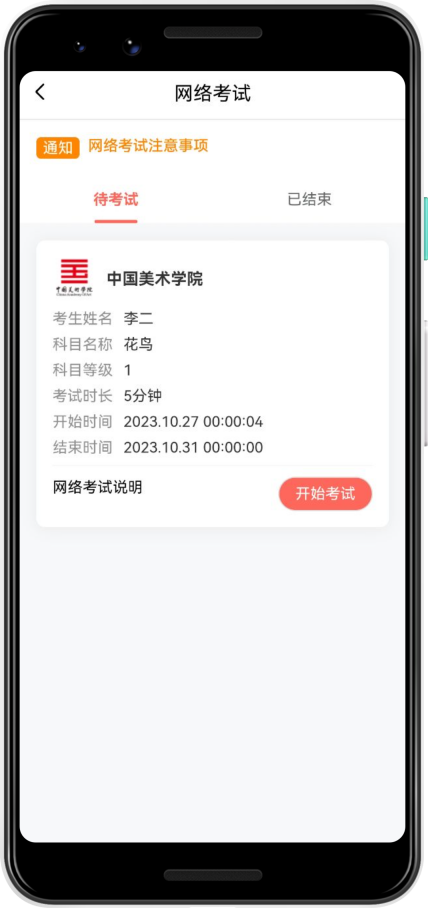 进入考试网络考试—网络考试时间范围内，考生有三次考试机会，考生可选择自己最满意的作品上传，在【考试列表】点击【开始考试】按钮进入【考试详情页面】查看考试内容。具体包含：考试科目考试等级考试内容考前准备，试题内容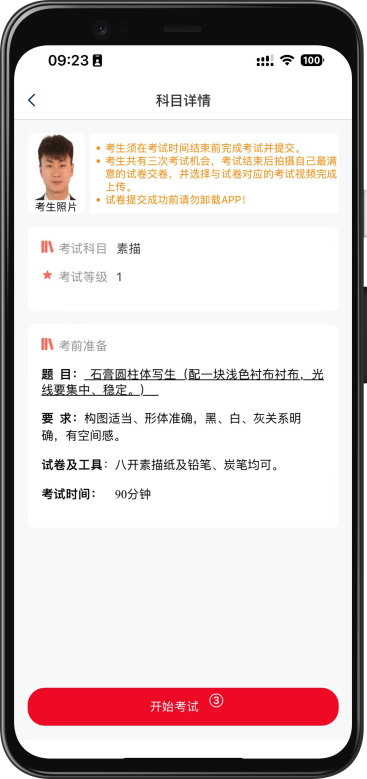 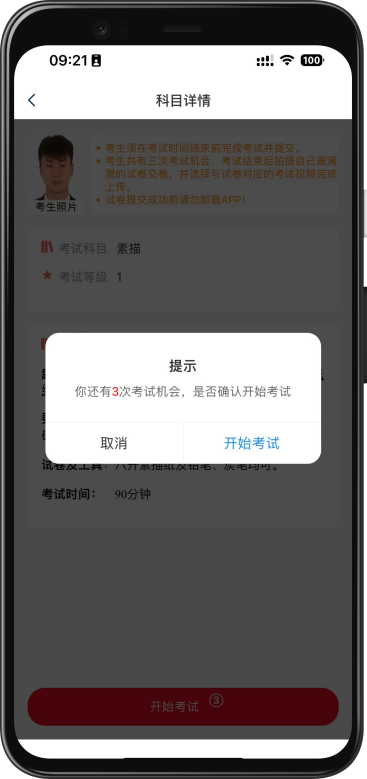 开始考试进入考试录制—点击底部【开始考试】按钮，进入网络考试录制准备页面，请考生根据语音指令完成对应操作。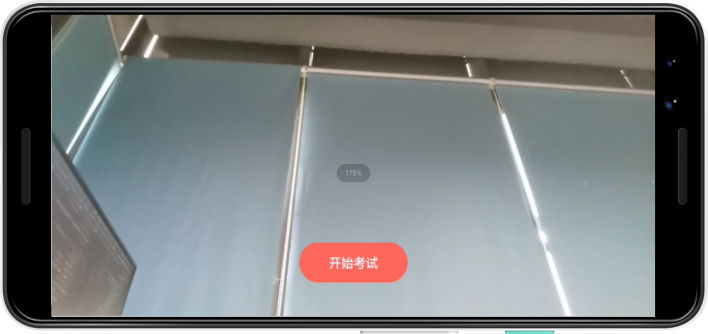 进入录制点击录制页面【开始考试】按钮，进入正式考试录制阶段。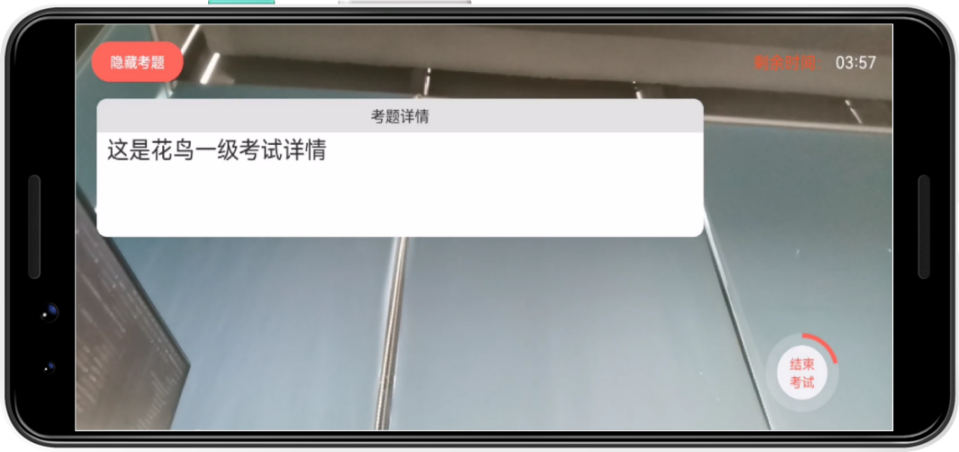 完成录制正式考试录制倒计时结束，自动退出录制—进入【考试详情页】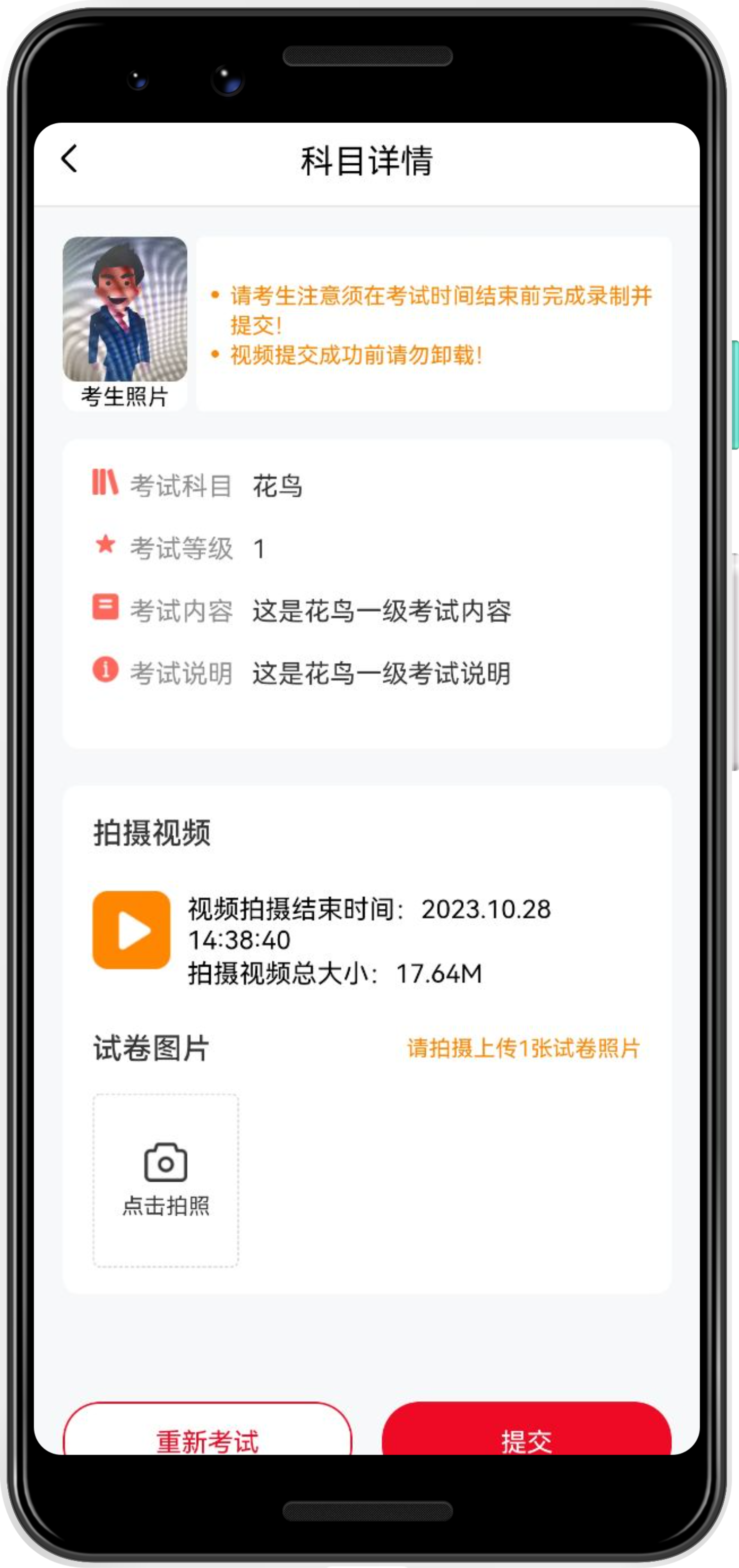 具体包含：考试科目考试等级考试内容考试说明拍摄视频（考生不可编辑）试卷图片（考生自行拍摄）个别科目等级需拍摄静物/模特照片（考生自行拍摄）重新考试如本次考试录制中出现手机电量不足、误操作等情况断开录制，可点击【科目详情】页面下方【重新考试】按钮再次进入【网络考试录制】完成后续考试。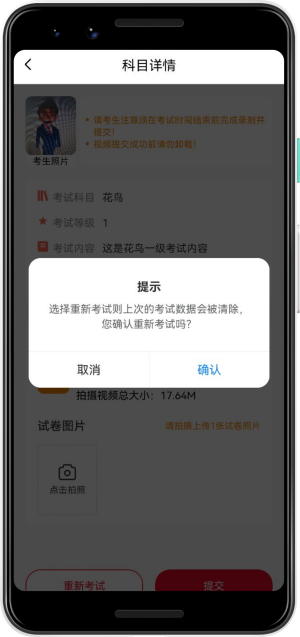 提交考试视频考试录制完成后，点击【点击拍摄】进行考试试卷拍照上传，然后选择试卷对应的考试视频，点击【提交按钮】进行考试录制视频提交。注：考试视频未提交时，请勿卸载APP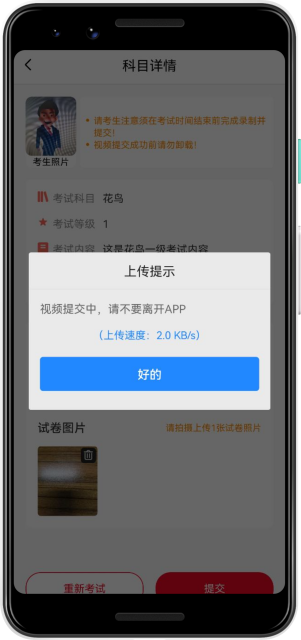 完成考试考试视频提交成功—跳转至【科目详情】页面。点击【返回首页】，跳转至【APP首页】。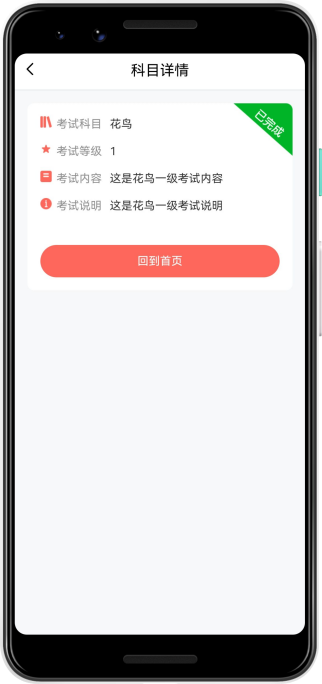 查看已完成考试【APP首页】—【在线考试】—【已结束】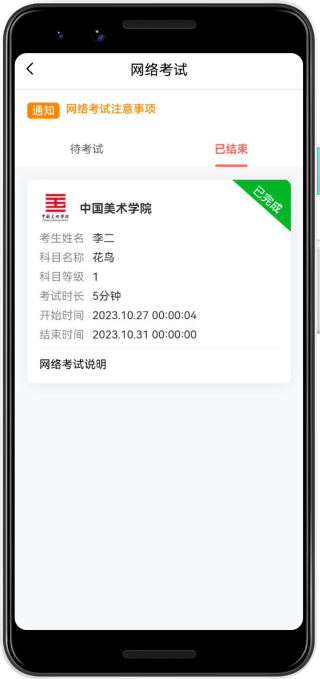 四、试卷邮寄考试结束后，考生将包装好的试卷参照准考证上的收件信息进行邮寄，建议使用顺丰或EMS特快专递寄出，请考生注意以下事项： 1. 考前提前准备好包装袋。请考生于模拟考前自行准备好快递文件袋（23cm*33cm，如图1）。查看购买的文件袋是否有双面胶封口，若无双面胶封口，考生须提前在封口内测贴上双面胶。为防止试卷被雨水打湿、损坏，请一并准备好塑料文件袋（如图2）。 图1：EMS邮政快递文件袋（范例） 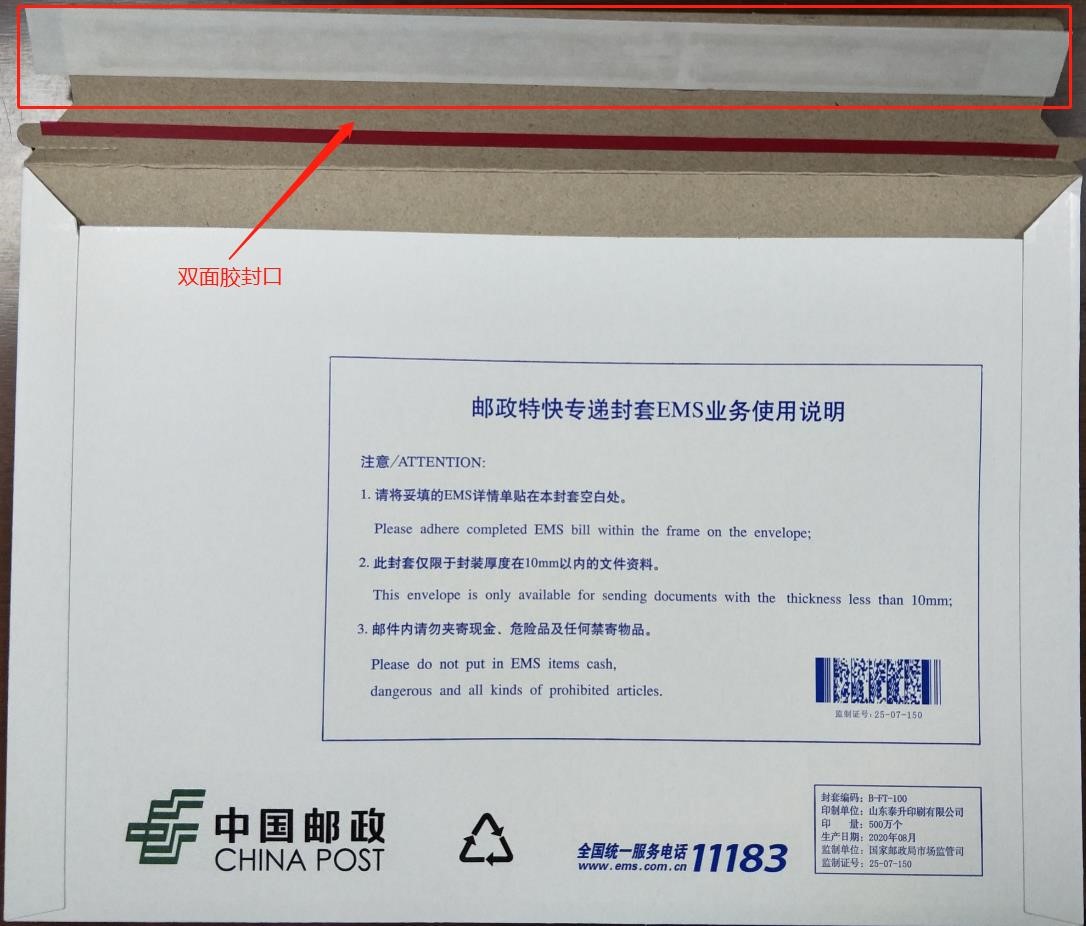 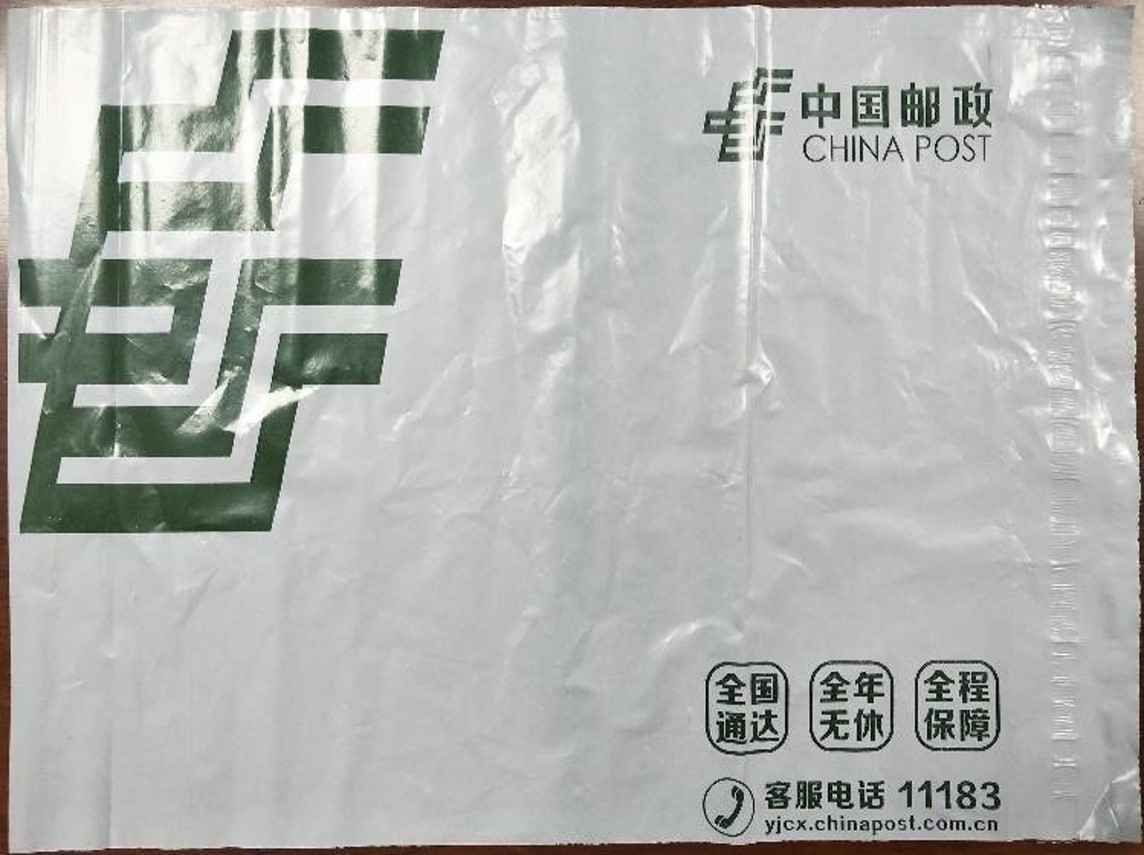 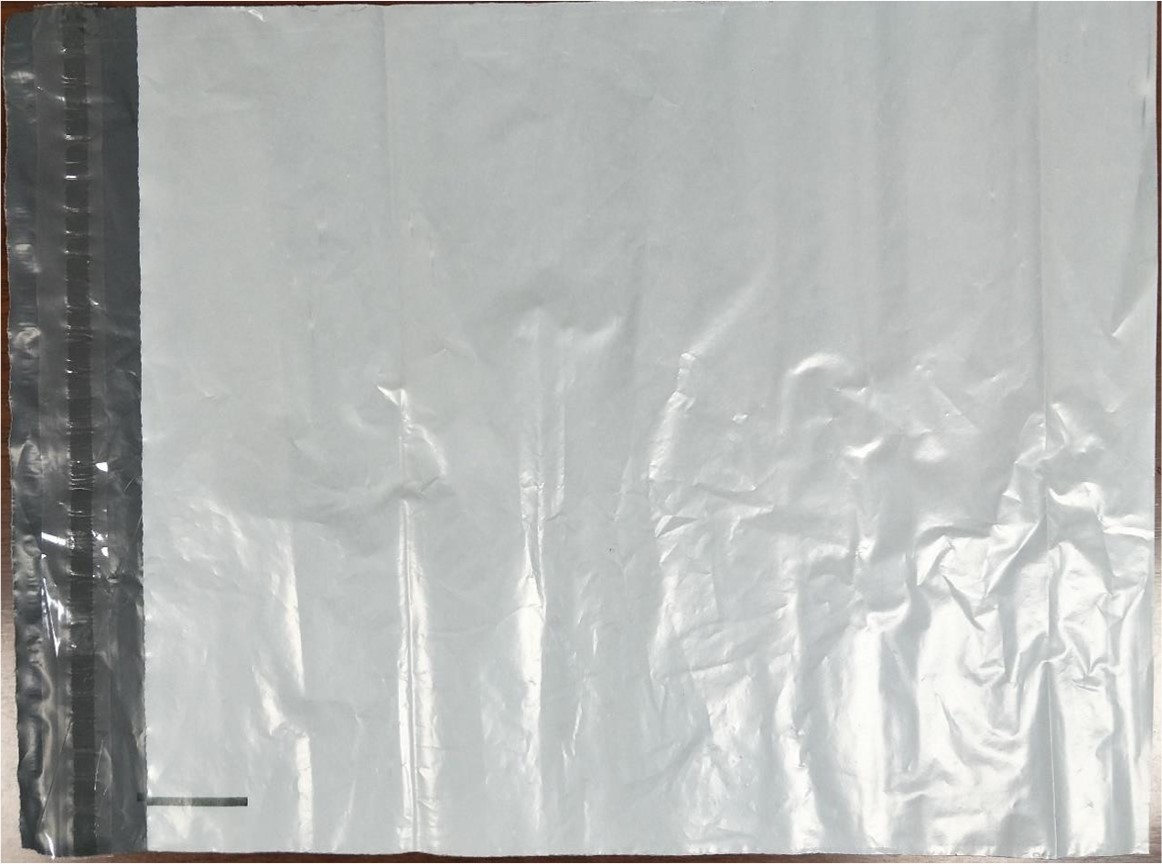  图2：EMS邮政塑料文件袋（范例） 2.补录邮寄单号考生完成试卷邮寄后须将快递单号录入APP，进入在线考试-已结束菜单，填写邮寄单号。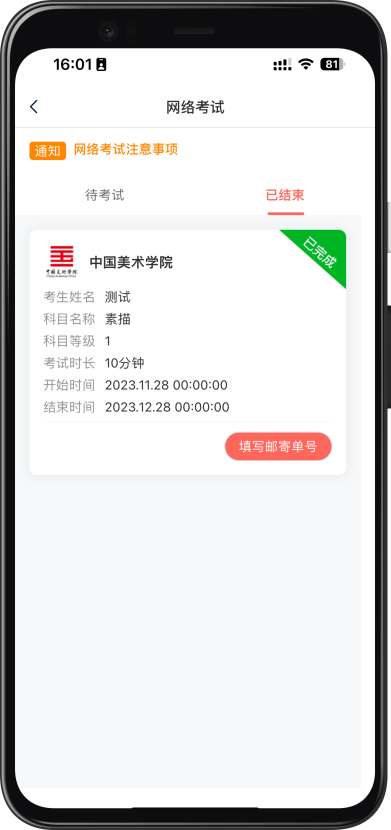 说明：报名及网络考试流程中出现的考试地点、时间、考务费金额、录制时长、考试内容等信息，仅为示例报名考试操作流程，正式考试信息详见简章说明。